Raadsmemo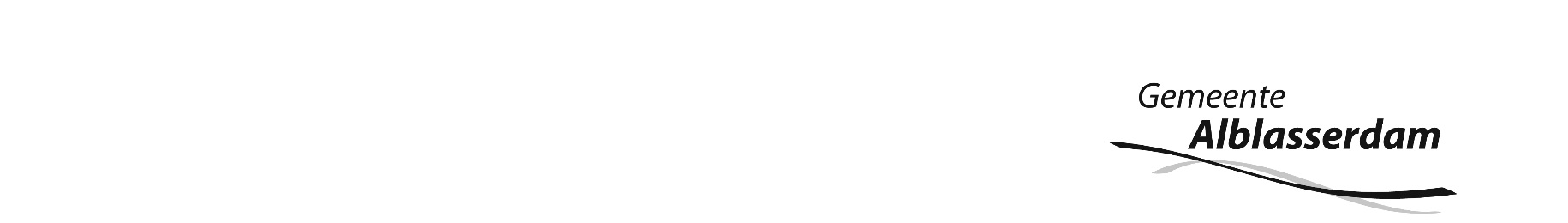 
Onderwerp		: Beantwoording vragen en reacties over straling door 5G netwerkenAanleiding		: vragen gesteld door de insprekers commissie op 22, 28 en 29 juni 2021Datum			: oktober  2021Portefeuillehouder	: A. KraijoGeachte leden van de gemeenteraad, Op 22, 28 en  juni 2021 hebben de insprekers, mevrouw P. Rijneveld en mevrouw P. Kapteijn, reactie gegeven en vragen gesteld over toekomstige communicatiemasten en -apparatuur binnen de gemeente met het verzoek aan het college om deze te beantwoorden.Hieronder treft u de gestelde vragen en antwoorden aan. In de bijlagen zijn de volledige reacties opgenomen. :20210622 Inspraakreactie 1 mw Rijneveld bij RIB 5de generatie mobiele communicatie.In de gesprekken met Hans Erkens kwam aan de orde dat masten op gemeentebezit zouden moeten verboden. (bijv. lichtmasten). Komt dit ook in het antennebeleid?Antwoord : De nieuwe Telecommunicatiewet kent een verplichting voor een dekkingsgraad van minimaal 98% binnen elke gemeente. Om hieraan te voldoen moet een dekkend netwerk van zendmasten aanwezig zijn. Waar de voorzieningen hiervoor worden geplaatst ligt in de eerste plaats bij de exploitanten. In het nog op te stellen gemeentelijk antennebeleid geven we kaders waaraan, onder meer, zend- en ontvangstapparatuur zal moeten voldoen, binnen de wettelijke gedoogplicht van de telecomwetgeving. De kaders zijn grotendeels afhankelijk van de vrijheid die wij hebben binnen de regelgeving van de Telecommunicatiewet. Hierin staat onder meer dat de wetgever de gemeenten verplicht om voorzieningen (waaronder antennes)  toe te staan op of aan publieke infrastructuur. De Europese Telecomcode noemt als mogelijke locaties gebouwen, lantaarnpalen, bushokjes etc.Er was een idee om het aantal plekken waar zendmasten staan te beperken tot de bestaande palen (en daarop uit te breiden, indien nodig) Kan dit ook in het antennebeleid worden opgenomen?Antwoord :                                                                                                                                               Wij kunnen geen beleid maken dat strijdig is met de wetgeving. Als een telecomprovider een omgevingsvergunning aanvraagt voor het plaatsen van een zendmast, beoordelen wij deze op basis van de beschikbare weigeringsgronden. Voor objecten die onder de telecomwetgeving vallen geldt een gedoogplicht. De gemeente kan voorwaarden stellen aan de beoogde locatie van de aanvraag, maar de aanvraag niet weigeren zonder geldige weigeringsgrond.Gehele reactie zie  Bijlage 1. 20210629 Inspraakreactie 2, mevrouw Rijneveld bij RIB 5de generatie mobiele communicatie.Inspreekster geeft o.m. aan dat  dat de adviezen van de gezondheidsraad niet overeenstemmen met haar ervaringen. Voor toelichting zijn publicaties  van de stichting ESH ( Elektro Hyper Sensitiviteit) en NPS ( Nederlands Platform Stalingsrisico's) toegevoegd. Verder wijst mevrouw Rijneveld erop dat een woonomgeving met voldoende afstand tot zendmasten niet inhoudt dat deze geheel stralingsvrij is. Binnen de SBM (Duitse bouwbiologische richtlijn) is er nog wel bereik, maar deze geven geen fysieke klachten. Het idee om nieuwe antennes op bestaande locaties te plannen biedt mogelijk een oplossing voor mensen die verhuisd zijn om op een grotere afstand van telecom masten te wonen. Ook het initiatief van de gemeente om een antennebeleid op te stellen wordt positief  beoordeeld. Gehele reactie zie Bijlage 2, 2A en 2B.20210628 Inspraakreactie 3,  mevrouw Kapteijn commissie 5G.Daarom de vraag aan de gemeenteraad of het ondanks de weinige mogelijkheden die de gemeenteraad heeft binnen het Antenneconvenant mogelijk is om binnen een straal van 500 meter vanaf mijn huis op het Van Goghplantsoen 11 geen nieuwe masten/5G te plaatsen, en al helemaal niet op de WAS-mast. En als dat toch niet mogelijk is, ga ik ervanuit dat er financiële compensatie mogelijk is voor de beschermende maatregelen, zoals afschermende verf en raambedekking en/of HR++-glas. Antwoord : De nieuwe Telecommunicatiewet kent een verplichting voor een dekkingsgraad van minimaal 98% binnen elke gemeente. Om hieraan te voldoen moet een dekkend netwerk van zendmasten aanwezig zijn. Waar de voorzieningen hiervoor worden geplaatst ligt in de eerste plaats bij de exploitanten. In het nog op te stellen gemeentelijk antennebeleid geven we kaders waaraan, onder meer, zend- en ontvangstapparatuur zal moeten voldoen, binnen de wettelijke gedoogplicht van de telecomwetgeving. De kaders zijn grotendeels afhankelijk van de vrijheid die wij hebben binnen de regelgeving van de Telecommunicatiewet. Hierin staat onder meer dat de wetgever de gemeenten verplicht om voorzieningen (waaronder antennes)  toe te staan op of aan publieke infrastructuur. De Europese Telecomcode noemt als mogelijke locaties gebouwen, lantaarnpalen, bushokjes etc.De vraag of er financiële compensatie mogelijk is kan op dit moment niet definitief worden beantwoord. Een onderbouwd verzoek hiertoe moet schriftelijk bij het college van B&W worden ingediend. 20210628 reactie mevrouw Kapteijn n.a.v. commissie Warmtenet. (valt buiten de RIB 5G) 1. Is het mogelijk om voor elektro-overgevoeligen mogelijkheden open te houden om niet gedwongen elektrisch te moeten gaan koken? En inderdaad op een warmtenet aangesloten te kunnen worden? Antwoord : De toekomstige ontwikkelingen rondom de energietransitie zijn op dit moment nog niet volledig in beeld. We volgen hierin de landelijke ontwikkelingen.Gehele reactie zie bijlage 3. 